БАШКОРТОСТАН        РЕСПУБЛИКАҺЫ                  РЕСПУБЛИКА        БАШКОРТОСТАН       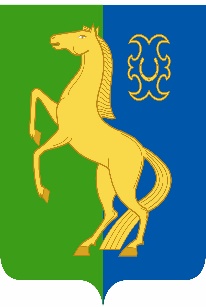 ЙӘРМӘКӘЙ  РАЙОНЫ   МУНИЦИПАЛЬ                             СОВЕТ    СЕЛЬСКОГО   ПОСЕЛЕНИЯРАЙОНЫНЫҢ   ИҪКЕ     СҮЛЛЕ   АУЫЛ                                СТАРОСУЛЛИНСКИЙ СЕЛЬСОВЕТ       СОВЕТЫ          АУЫЛ         БИЛӘМӘҺЕ                                                     МУНИЦИПАЛЬНОГО          РАЙОНА                 СОВЕТЫ                                                                           ЕРМЕКЕЕВСКИЙ     РАЙОН452195,   Иҫке Сүлле аулы,    Уҙәк  урамы,  84                                            452195, с. Старые Сулли, ул. Центральная.84тел.  2 – 63 – 73                                                                        тел.  2 – 63 –                ҠАРАР                                    № 3/5                                 РЕШЕНИЕ         « 24 » ноябрь 2022 й.                                                           « 24 » ноября 2022 гОб утверждении проекта решения  «О бюджете сельского поселения Старосуллинский сельсовет муниципального района Ермекеевский район Республики Башкортостан на 2024 год и на плановый период                           2025 и 2026 годов»В соответствии с Уставом сельского поселения Старосуллинский сельсовет муниципального района Ермекеевский район Республики Башкортостан  Совет муниципального района Ермекеевский район Республики Башкортостан решил:1. Вынести на публичные слушания проект решения Совета сельского поселения Старосуллинский сельсовет ««О бюджете сельского поселения Старосуллинский сельсовет муниципального района Ермекеевский район Республики Башкортостан на 2024 год и на плановый период 2025 и 2026 годов».Глава сельского поселения:                       Р.Х.АбдуллинПРОЕКТО бюджете сельского поселенияСтаросуллинский сельсовет муниципального района Ермекеевский район Республики Башкортостан на 2024 год и на плановый период 2025 и 2026 годовСовет сельского поселения Старосуллинский сельсовет муниципального  района Ермекеевский район   Республики Башкортостан  РЕШИЛ:1. Утвердить основные характеристики бюджета сельского поселения Старосуллинский сельсовет муниципального района Ермекеевский район Республики Башкортостан (далее бюджет сельского поселения) на 2024 год:прогнозируемый общий объем доходов бюджета сельского поселения в сумме 3 196 400,00 рублей;  общий объем расходов бюджета сельского поселения в сумме  3 196 400,00  рублей;дефицит и профицит бюджета сельского поселения не прогнозируется.2.Утвердить основные характеристики бюджета сельского поселения на плановый период 2025 и 2026 годов:прогнозируемый общий объем доходов бюджета сельского поселения на 2025 год в сумме 2 701 800,00 рублей и на 2026 год в сумме 2 701 800,00 рублей;общий объем расходов бюджета сельского поселения на 2025 год в сумме 2 701 800,00 рублей, в том числе условно утвержденные расходы 53 000,00   рублей и на 2026 год в сумме 2 701 800,00 рублей, в том числе условно утвержденные расходы 123 000,00 рублей;дефицит и профицит бюджета сельского поселения не прогнозируется.3. Установить поступления доходов в бюджет сельского поселения Старосуллинский сельсовет муниципального района Ермекеевский район Республики Башкортостан:1)  на 2024 год и на плановый период 2025 и 2026 согласно приложению 1 к настоящему Решению;4. Установить, что при зачислении в бюджет сельского поселения безвозмездных поступлений в виде добровольных взносов (пожертвований) юридических и физических лиц для казенного учреждения, находящегося в ведении соответствующего главного распределителя средств бюджета сельского поселения, на сумму указанных поступлений увеличиваются бюджетные ассигнования соответствующему главному распорядителю средств бюджета сельского поселения для последующего доведения в установленном порядке до указанного казенного учреждения лимитов бюджетных обязательств для осуществления расходов, соответствующих целям, на достижение которых предоставлены добровольные взносы (пожертвования).5. Установить объем межбюджетных трансфертов, получаемых из бюджета муниципального района на 2024  год в сумме 780000,00 рублей, в том числе:- субвенция на осуществление первичного воинского учета на территориях, где отсутствуют военные комиссариаты в сумме  126000,00 рублей;- иные межбюджетные трансферты на финансирование мероприятий по благоустройству территорий населенных пунктов, коммунальному хозяйству, обеспечению мер пожарной безопасности, осуществлению дорожной деятельности и охране окружающей среды в границах сельских поселений – 500 000,00 рублей;- межбюджетные трансферты, передаваемые бюджетам сельских поселений из бюджетов муниципальных районов на осуществление части полномочий по решению вопросов местного значения в соответствии с заключенными соглашениями – 154000,00 рублей.На 2025 год объем межбюджетных трансфертов, получаемых из бюджета муниципального района составляет 285400,00 рублей, в том числе:- субвенция на осуществление первичного воинского учета на территориях, где отсутствуют военные комиссариаты в сумме 131400,00 рублей;- межбюджетные трансферты, передаваемые бюджетам сельских поселений из бюджетов муниципальных районов на осуществление части полномочий по решению вопросов местного значения в соответствии с заключенными соглашениями – 154000,00 рублей.На 2026 год объем межбюджетных трансфертов, получаемых из бюджета муниципального района составляет 285400,00 рублей, в том числе:- субвенция на осуществление первичного воинского учета на территориях, где отсутствуют военные комиссариаты в сумме 131400,00  рублей;- межбюджетные трансферты, передаваемые бюджетам сельских поселений из бюджетов муниципальных районов на осуществление части полномочий по решению вопросов местного значения в соответствии с заключенными соглашениями – 154000,00 рублей.6. Утвердить в пределах общего объема расходов бюджета сельского поселения, установленного пунктом 1 настоящего Решения, распределение бюджетных ассигнований сельского поселения на 2024 год и  на плановый период 2025 – 2026 годов:1) по разделам, подразделам, целевым статьям и видам расходов классификации расходов бюджета согласно приложению № 2 к настоящему Решению;2) по целевым статьям (муниципальным программам и непрограммным направлениям деятельности), группам видов расходов классификации расходов бюджетов согласно приложению № 3 к настоящему Решению:3) Утвердить ведомственную структуру расходов бюджета сельского поселения на 2024 год и на плановый период 2025 год и 2026 годов согласно приложению № 4 к настоящему Решению.7.Установить,  что решения  и  иные  нормативные  правовые  акты сельского поселения, предусматривающие принятие новых видов расходных обязательств или увеличение бюджетных ассигнований на исполнение существующих видов расходных обязательств сверх утвержденных в бюджете на 2024 год и на плановый период 2025 и 2026 годов, а также сокращающие его доходную базу, подлежат исполнению в 2024 году при изыскании дополнительных источников доходов бюджета сельского поселения и (или) сокращении расходов по конкретным статьям расходов бюджета сельского поселения, при условии внесения соответствующих изменений в настоящее Решение.Проекты решений и иных нормативных правовых актов сельского поселения, требующие введения новых расходных обязательств сверх  утвержденных в бюджете, либо сокращающие его доходную базу, подлежат исполнению в 2024 году   и    плановом периоде 2025 и 2026 годов, либо при изыскании дополнительных источников доходов бюджета сельского поселения и (или) сокращении бюджетных ассигнований по конкретным статьям расходов бюджета, при условии внесения соответствующих изменений в настоящее Решение.Администрация сельского поселения не вправе принимать в 2024-2026 годах решения, приводящие к увеличению численности муниципальных служащих, работников органа местного самоуправления.8. Установить, что средства, поступающие во временное распоряжение получателей средств бюджета  сельского поселения Старосуллинский  сельсовет муниципального района Ермекеевский район, учитываются на счете, открытом администрации сельского поселения Старосуллинский сельсовет муниципального района Ермекеевский район в кредитной организации с учетом положений бюджетного законодательства Российской Федерации и Республики Башкортостан с отражением указанных операций на лицевых счетах, открытых получателям средств бюджета сельского поселения в финансовом органе муниципального образования в порядке, установленном решениями органа местного самоуправления.9. Установить, что заключение и оплата муниципальных контрактов (договоров) получателями бюджетных средств, исполнение которых осуществляется за счет средств бюджета сельского поселения, производятся в пределах доведенных им по кодам бюджетной классификации расходов бюджетов лимитов бюджетных обязательств и с учетом принятых и неисполненных обязательств.Принятые получателями бюджетных средств обязательства, вытекающие из муниципальных контрактов (договоров), исполнение которых осуществляется за счет средств бюджета сельского поселения, сверх доведенных им лимитов бюджетных обязательств, не подлежат оплате за счет средств бюджета сельского поселения на 2024 год и плановый период 2025 – 2026 годов.Установить, что получатель средств бюджета сельского поселения при заключении муниципальных контрактов (договоров) на поставку товаров (работ, услуг) вправе предусматривать авансовые платежи:- в размере 100 процентов суммы муниципального контракта (договора) – по муниципальным контрактам (договорам) о предоставлении услуг связи, приобретении печатных изданий,  обучении на курсах повышения квалификации, приобретении горюче-смазочных материалов, авиа - и железнодорожных билетов, путевок на санаторно-курортное лечение, по контрактам (договорам) обязательного страхования гражданской ответственности владельцев транспортных средств, а также по контрактам (договорам) о приобретении технически сложного и учебного  оборудования, производимого ограниченным числом поставщиков (производителей) по заключению соответствующего получателя средств бюджета;- в размере 30 процентов суммы муниципального контракта (договора), если иное не предусмотрено нормативными правовыми актами Российской Федерации и Республики Башкортостан, решениями органов местного самоуправления муниципального района и сельского поселения по остальным муниципальным контрактам (договорам).10. Установить в соответствии с пунктом 3 статьи 217 Бюджетного кодекса Российской Федерации следующие основания для внесения в ходе исполнения настоящего Решения изменений в показатели бюджета муниципального района по решениям администрации сельского поселения, связанные с особенностями исполнения бюджета и (или) перераспределения бюджетных ассигнований между главными распорядителями бюджетных средств:1) использование в ходе исполнения бюджета сельского поселения экономии по отдельным разделам, подразделам, целевым статьям, видам расходов и статьям операций сектора государственного управления классификации расходов бюджетов;2) использование остатков средств бюджета сельского поселения на 1 января 2024 года;3) в иных случаях, установленных бюджетным законодательством.11. Установить, что резервный фонд Администрации сельского поселения Старосуллинский сельсовет муниципального района Ермекеевский район Республики Башкортостан на 2024 год составляет в сумме   10 000,00  рублей, на 2025 год в сумме 10 000,00 рублей и на 2026 год в сумме 10 000,00 рублей.12. Администрации сельского поселения установить контроль за исполнением  бюджета сельского поселения на 2024 год, полным поступлением платежей и налогов в бюджет, целевым и эффективным использованием бюджетных средств.13. Предложить председателю Совета сельского поселения и поручить Администрации сельского поселения привести свои нормативные правовые акты в соответствие с настоящим Решением.14. Данное решение вступает в силу с 1 января 2024 года и действует по 31 декабря 2024 года и подлежит обнародованию после его подписания в установленном порядке.                 Глава сельского поселения                   Старосуллинский сельсовет:                           Р.Х.АбдуллинПоступления доходов в бюджет сельского поселения Старосуллинский сельсоветмуниципального района Ермекеевский район Республики Башкортостанна 2024 год и на плановый период 2025 и 2026 годов(в рублях)ВСЕГО3 196 400,002 701 800,002 701 800,001 00 00000 00 0000 000НАЛОГОВЫЕ И НЕНАЛОГОВЫЕ ДОХОДЫ446 500,00472 500,00501 500,001 01 00000 00 0000 000НАЛОГИ НА ПРИБЫЛЬ, ДОХОДЫ80 000,00100 000,00120 000,001 01 02000 01 0000 110Налог на доходы физических лиц80 000,00100 000,00120 000,001 01 02010 01 0000 110Налог на доходы физических лиц с доходов, источником которых является налоговый агент, за исключением доходов, в отношении которых исчисление и уплата налога осуществляются в соответствии со статьями 227, 227.1 и 228 Налогового кодекса Российской Федерации, а также доходов от долевого участия в организации, полученных в виде дивидендов80 000,00100 000,00120 000,001 05 00000 00 0000 000НАЛОГИ НА СОВОКУПНЫЙ ДОХОД57 000,0056 000,0058 000,001 05 03000 01 0000 110Единый сельскохозяйственный налог57 000,0056 000,0058 000,001 05 03010 01 0000 110Единый сельскохозяйственный налог57 000,0056 000,0058 000,001 06 00000 00 0000 000НАЛОГИ НА ИМУЩЕСТВО299 500,00306 500,00313 500,001 06 01000 00 0000 110Налог на имущество физических лиц38 500,0045 500,0052 500,001 06 01030 10 0000 110Налог на имущество физических лиц, взимаемый по ставкам, применяемым к объектам налогообложения, расположенным в границах сельских поселений38 500,0045 500,0052 500,001 06 06000 00 0000 110Земельный налог261 000,00261 000,00261 000,001 06 06030 00 0000 110Земельный налог с организаций4 000,004 000,004 000,001 06 06033 10 0000 110Земельный налог с организаций, обладающих земельным участком, расположенным в границах сельских поселений4 000,004 000,004 000,001 06 06040 00 0000 110Земельный налог с физических лиц257 000,00257 000,00257 000,001 06 06043 10 0000 110Земельный налог с физических лиц, обладающих земельным участком, расположенным в границах сельских поселений257 000,00257 000,00257 000,001 11 00000 00 0000 000ДОХОДЫ ОТ ИСПОЛЬЗОВАНИЯ ИМУЩЕСТВА, НАХОДЯЩЕГОСЯ В ГОСУДАРСТВЕННОЙ И МУНИЦИПАЛЬНОЙ СОБСТВЕННОСТИ10 000,0010 000,0010 000,001 11 05000 00 0000 120Доходы, получаемые в виде арендной либо иной платы за передачу в возмездное пользование государственного и муниципального имущества (за исключением имущества бюджетных и автономных учреждений, а также имущества государственных и муниципальных унитарных предприятий, в том числе казенных)10 000,0010 000,0010 000,001 11 05070 00 0000 120Доходы от сдачи в аренду имущества, составляющего государственную (муниципальную) казну (за исключением земельных участков)10 000,0010 000,0010 000,001 11 05075 10 0000 120Доходы от сдачи в аренду имущества, составляющего казну сельских поселений (за исключением земельных участков)10 000,0010 000,0010 000,002 00 00000 00 0000 000БЕЗВОЗМЕЗДНЫЕ ПОСТУПЛЕНИЯ2 749 900,002 229 300,002 200 300,002 02 00000 00 0000 000БЕЗВОЗМЕЗДНЫЕ ПОСТУПЛЕНИЯ ОТ ДРУГИХ БЮДЖЕТОВ БЮДЖЕТНОЙ СИСТЕМЫ РОССИЙСКОЙ ФЕДЕРАЦИИ2 749 900,002 229 300,002 200 300,002 02 10000 00 0000 150Дотации бюджетам бюджетной системы Российской Федерации1 969 900,001 943 900,001 914 900,002 02 16001 00 0000 150Дотации на выравнивание бюджетной обеспеченности из бюджетов муниципальных районов, городских округов с внутригородским делением1 969 900,001 943 900,001 914 900,002 02 16001 10 0000 150Дотации бюджетам сельских поселений на выравнивание бюджетной обеспеченности из бюджетов муниципальных районов1 969 900,001 943 900,001 914 900,002 02 30000 00 0000 150Субвенции бюджетам бюджетной системы Российской Федерации126 000,00131 400,00131 400,002 02 35118 00 0000 150Субвенции бюджетам на осуществление первичного воинского учета органами местного самоуправления поселений, муниципальных и городских округов126 000,00131 400,00131 400,002 02 35118 10 0000 150Субвенции бюджетам сельских поселений на осуществление первичного воинского учета органами местного самоуправления поселений, муниципальных и городских округов126 000,00131 400,00131 400,002 02 40000 00 0000 150Иные межбюджетные трансферты654 000,00154 000,00154 000,002 02 40014 00 0000 150Межбюджетные трансферты, передаваемые бюджетам муниципальных образований на осуществление части полномочий по решению вопросов местного значения в соответствии с заключенными соглашениями154 000,00154 000,00154 000,002 02 40014 10 0000 150Межбюджетные трансферты, передаваемые бюджетам сельских поселений из бюджетов муниципальных районов на осуществление части полномочий по решению вопросов местного значения в соответствии с заключенными соглашениями154 000,00154 000,00154 000,002 02 49999 00 0000 150Прочие межбюджетные трансферты, передаваемые бюджетам500 000,002 02 49999 10 0000 150Прочие межбюджетные трансферты, передаваемые бюджетам сельских поселений500 000,002 02 49999 10 7404 150Прочие межбюджетные трансферты, передаваемые бюджетам сельских поселений (мероприятия по благоустройству территорий населенных пунктов, коммунальному хозяйству, обеспечению мер пожарной безопасности и охране окружающей среды в границах сельских поселений)500 000,00Приложение 2к решению Совета сельского поселенияСтаросуллинский сельсоветмуниципального района Ермекеевский районРеспублики Башкортостанот декабря 2023 года №Распределение бюджетных ассигнований сельского поселения Старосуллинский сельсоветмуниципального района Ермекеевский район Республики Башкортостан на 2024 годи на плановый период 2025 и 2026 годов по разделам, подразделам, целевым статьям (муниципальным программам и непрограммным направлениям деятельности), группам видов расходов классификации расходов бюджетов(в рублях)ВСЕГО3 196 400,002 701 800,002 701 800,00ОБЩЕГОСУДАРСТВЕННЫЕ ВОПРОСЫ01002 226 600,002 226 600,002 226 600,00Функционирование высшего должностного лица субъекта Российской Федерации и муниципального образования0102812 600,00812 600,00812 600,00Развитие сельских поселений муниципального района Ермекеевский район Республики Башкортостан010213 0 00 00000812 600,00812 600,00812 600,00Глава муниципального образования010213 0 00 02030812 600,00812 600,00812 600,00Расходы на выплаты персоналу в целях обеспечения выполнения функций государственными (муниципальными) органами, казенными учреждениями, органами управления государственными внебюджетными фондами010213 0 00 02030100812 600,00812 600,00812 600,00Функционирование Правительства Российской Федерации, высших исполнительных органов субъектов Российской Федерации, местных администраций01041 404 000,001 404 000,001 404 000,00Развитие сельских поселений муниципального района Ермекеевский район Республики Башкортостан010413 0 00 000001 404 000,001 404 000,001 404 000,00Аппараты органов государственной власти Республики Башкортостан010413 0 00 020401 404 000,001 404 000,001 404 000,00Расходы на выплаты персоналу в целях обеспечения выполнения функций государственными (муниципальными) органами, казенными учреждениями, органами управления государственными внебюджетными фондами010413 0 00 02040100893 900,00893 900,00893 900,00Закупка товаров, работ и услуг для обеспечения государственных (муниципальных) нужд010413 0 00 02040200505 300,00505 300,00505 300,00Иные бюджетные ассигнования010413 0 00 020408004 800,004 800,004 800,00Резервные фонды011110 000,0010 000,0010 000,00Непрограммные расходы011199 0 00 0000010 000,0010 000,0010 000,00Резервные фонды местных администраций011199 0 00 0750010 000,0010 000,0010 000,00Иные бюджетные ассигнования011199 0 00 0750080010 000,0010 000,0010 000,00НАЦИОНАЛЬНАЯ ОБОРОНА0200126 000,00131 400,00131 400,00Мобилизационная и вневойсковая подготовка0203126 000,00131 400,00131 400,00Непрограммные расходы020399 0 00 00000126 000,00131 400,00131 400,00Субвенции на осуществление первичного воинского учета на территориях, где отсутствуют военные комиссариаты020399 0 00 51180126 000,00131 400,00131 400,00Расходы на выплаты персоналу в целях обеспечения выполнения функций государственными (муниципальными) органами, казенными учреждениями, органами управления государственными внебюджетными фондами020399 0 00 51180100116 000,00116 000,00116 000,00Закупка товаров, работ и услуг для обеспечения государственных (муниципальных) нужд020399 0 00 5118020010 000,0015 400,0015 400,00НАЦИОНАЛЬНАЯ БЕЗОПАСНОСТЬ И ПРАВООХРАНИТЕЛЬНАЯ ДЕЯТЕЛЬНОСТЬ030012 000,0012 000,007 000,00Защита населения и территории от чрезвычайных ситуаций природного и техногенного характера, пожарная безопасность031012 000,0012 000,007 000,00Развитие сельских поселений муниципального района Ермекеевский район Республики Башкортостан031013 0 00 0000012 000,0012 000,007 000,00Мероприятия по развитию инфраструктуры объектов противопожарной службы031013 0 00 2430012 000,0012 000,007 000,00Закупка товаров, работ и услуг для обеспечения государственных (муниципальных) нужд031013 0 00 2430020012 000,0012 000,007 000,00НАЦИОНАЛЬНАЯ ЭКОНОМИКА0400154 000,00154 000,00154 000,00Дорожное хозяйство (дорожные фонды)0409154 000,00154 000,00154 000,00Развитие сельских поселений муниципального района Ермекеевский район Республики Башкортостан040913 0 00 00000154 000,00154 000,00154 000,00Дорожное хозяйство040913 0 00 03150154 000,00154 000,00154 000,00Закупка товаров, работ и услуг для обеспечения государственных (муниципальных) нужд040913 0 00 03150200154 000,00154 000,00154 000,00ЖИЛИЩНО-КОММУНАЛЬНОЕ ХОЗЯЙСТВО0500677 800,00124 800,0059 800,00Благоустройство0503292 918,92124 800,0059 800,00Развитие сельских поселений муниципального района Ермекеевский район Республики Башкортостан050313 0 00 00000292 918,92124 800,0059 800,00Мероприятия по благоустройству территорий населенных пунктов050313 0 00 06050177 800,00124 800,0059 800,00Закупка товаров, работ и услуг для обеспечения государственных (муниципальных) нужд050313 0 00 06050200177 800,00124 800,0059 800,00Иные межбюджетные трансферты на финансирование мероприятий по благоустройству территорий населенных пунктов, коммунальному хозяйству, обеспечению мер пожарной безопасности, осуществлению дорожной деятельности и охране окружающей среды в границах сельских поселений050313 0 00 74040115 118,92Закупка товаров, работ и услуг для обеспечения государственных (муниципальных) нужд050313 0 00 74040200115 118,92Другие вопросы в области жилищно-коммунального хозяйства0505384 881,08Развитие сельских поселений муниципального района Ермекеевский район Республики Башкортостан050513 0 00 00000384 881,08Иные межбюджетные трансферты на финансирование мероприятий по благоустройству территорий населенных пунктов, коммунальному хозяйству, обеспечению мер пожарной безопасности, осуществлению дорожной деятельности и охране окружающей среды в границах сельских поселений050513 0 00 74040384 881,08Закупка товаров, работ и услуг для обеспечения государственных (муниципальных) нужд050513 0 00 74040200384 881,08990053 000,00123 000,00Условно утвержденные расходы999953 000,00123 000,00Непрограммные расходы999999 0 00 0000053 000,00123 000,00Условно утвержденные расходы999999 0 00 9999953 000,00123 000,00Иные средства999999 0 00 9999990053 000,00123 000,00Распределение бюджетных ассигнований сельского поселения Старосуллинский сельсоветмуниципального района Ермекеевский район Республики Башкортостанна 2024 год и на плановый период 2025 и 2026 годовпо целевым статьям (муниципальным программам и непрограммным направлениям деятельности),группам видов расходов классификации расходов бюджетов                                                                                                                                                                          (в рублях)ВСЕГО3 196 400,002 701 800,002 701 800,00Развитие сельских поселений муниципального района Ермекеевский район Республики Башкортостан13 0 00 000003 060 400,002 507 400,002 437 400,00Глава муниципального образования13 0 00 02030812 600,00812 600,00812 600,00Расходы на выплаты персоналу в целях обеспечения выполнения функций государственными (муниципальными) органами, казенными учреждениями, органами управления государственными внебюджетными фондами13 0 00 02030100812 600,00812 600,00812 600,00Аппараты органов государственной власти Республики Башкортостан13 0 00 020401 404 000,001 404 000,001 404 000,00Расходы на выплаты персоналу в целях обеспечения выполнения функций государственными (муниципальными) органами, казенными учреждениями, органами управления государственными внебюджетными фондами13 0 00 02040100893 900,00893 900,00893 900,00Закупка товаров, работ и услуг для обеспечения государственных (муниципальных) нужд13 0 00 02040200505 300,00505 300,00505 300,00Иные бюджетные ассигнования13 0 00 020408004 800,004 800,004 800,00Дорожное хозяйство13 0 00 03150154 000,00154 000,00154 000,00Закупка товаров, работ и услуг для обеспечения государственных (муниципальных) нужд13 0 00 03150200154 000,00154 000,00154 000,00Мероприятия по благоустройству территорий населенных пунктов13 0 00 06050177 800,00124 800,0059 800,00Закупка товаров, работ и услуг для обеспечения государственных (муниципальных) нужд13 0 00 06050200177 800,00124 800,0059 800,00Мероприятия по развитию инфраструктуры объектов противопожарной службы13 0 00 2430012 000,0012 000,007 000,00Закупка товаров, работ и услуг для обеспечения государственных (муниципальных) нужд13 0 00 2430020012 000,0012 000,007 000,00Иные межбюджетные трансферты на финансирование мероприятий по благоустройству территорий населенных пунктов, коммунальному хозяйству, обеспечению мер пожарной безопасности, осуществлению дорожной деятельности и охране окружающей среды в границах сельских поселений13 0 00 74040500 000,00Закупка товаров, работ и услуг для обеспечения государственных (муниципальных) нужд13 0 00 74040200500 000,00Непрограммные расходы99 0 00 00000136 000,00194 400,00264 400,00Резервные фонды местных администраций99 0 00 0750010 000,0010 000,0010 000,00Иные бюджетные ассигнования99 0 00 0750080010 000,0010 000,0010 000,00Субвенции на осуществление первичного воинского учета на территориях, где отсутствуют военные комиссариаты99 0 00 51180126 000,00131 400,00131 400,00Расходы на выплаты персоналу в целях обеспечения выполнения функций государственными (муниципальными) органами, казенными учреждениями, органами управления государственными внебюджетными фондами99 0 00 51180100116 000,00116 000,00116 000,00Закупка товаров, работ и услуг для обеспечения государственных (муниципальных) нужд99 0 00 5118020010 000,0015 400,0015 400,00Условно утвержденные расходы99 0 00 9999953 000,00123 000,00Иные средства99 0 00 9999990053 000,00123 000,00Ведомственная структура расходов бюджета сельского поселения Старосуллинский сельсоветмуниципального района Ермекеевский район Республики Башкортостанна 2024 год и на плановый период 2025 и 2026 годов                                                                                                                                                                                      (в рублях)ВСЕГО3 196 400,002 701 800,002 701 800,00Администрация сельского поселения Старосуллинский сельсовет муниципального района Ермекеевский район Республики Башкортостан7913 196 400,002 701 800,002 701 800,00Развитие сельских поселений муниципального района Ермекеевский район Республики Башкортостан79113 0 00 000003 060 400,002 507 400,002 437 400,00Глава муниципального образования79113 0 00 02030812 600,00812 600,00812 600,00Расходы на выплаты персоналу в целях обеспечения выполнения функций государственными (муниципальными) органами, казенными учреждениями, органами управления государственными внебюджетными фондами79113 0 00 02030100812 600,00812 600,00812 600,00Аппараты органов государственной власти Республики Башкортостан79113 0 00 020401 404 000,001 404 000,001 404 000,00Расходы на выплаты персоналу в целях обеспечения выполнения функций государственными (муниципальными) органами, казенными учреждениями, органами управления государственными внебюджетными фондами79113 0 00 02040100893 900,00893 900,00893 900,00Закупка товаров, работ и услуг для обеспечения государственных (муниципальных) нужд79113 0 00 02040200505 300,00505 300,00505 300,00Иные бюджетные ассигнования79113 0 00 020408004 800,004 800,004 800,00Дорожное хозяйство79113 0 00 03150154 000,00154 000,00154 000,00Закупка товаров, работ и услуг для обеспечения государственных (муниципальных) нужд79113 0 00 03150200154 000,00154 000,00154 000,00Мероприятия по благоустройству территорий населенных пунктов79113 0 00 06050177 800,00124 800,0059 800,00Закупка товаров, работ и услуг для обеспечения государственных (муниципальных) нужд79113 0 00 06050200177 800,00124 800,0059 800,00Мероприятия по развитию инфраструктуры объектов противопожарной службы79113 0 00 2430012 000,0012 000,007 000,00Закупка товаров, работ и услуг для обеспечения государственных (муниципальных) нужд79113 0 00 2430020012 000,0012 000,007 000,00Иные межбюджетные трансферты на финансирование мероприятий по благоустройству территорий населенных пунктов, коммунальному хозяйству, обеспечению мер пожарной безопасности, осуществлению дорожной деятельности и охране окружающей среды в границах сельских поселений79113 0 00 74040500 000,00Закупка товаров, работ и услуг для обеспечения государственных (муниципальных) нужд79113 0 00 74040200500 000,00Непрограммные расходы79199 0 00 00000136 000,00194 400,00264 400,00Резервные фонды местных администраций79199 0 00 0750010 000,0010 000,0010 000,00Иные бюджетные ассигнования79199 0 00 0750080010 000,0010 000,0010 000,00Субвенции на осуществление первичного воинского учета на территориях, где отсутствуют военные комиссариаты79199 0 00 51180126 000,00131 400,00131 400,00Расходы на выплаты персоналу в целях обеспечения выполнения функций государственными (муниципальными) органами, казенными учреждениями, органами управления государственными внебюджетными фондами79199 0 00 51180100116 000,00116 000,00116 000,00Закупка товаров, работ и услуг для обеспечения государственных (муниципальных) нужд79199 0 00 5118020010 000,0015 400,0015 400,00Условно утвержденные расходы79199 0 00 9999953 000,00123 000,00Иные средства79199 0 00 9999990053 000,00123 000,00